Name: ___________________________                       Date: ____________________________                       UNIT 6 LESSON 5AIM:  SWBAT determine the amount after the change of a percent increase or decreaseIn my own words this means I will be able to…____________________________________________________________________________________________________________________________________________________________________________________________________THINK ABOUT IT!    Chris and Will both were accepted into the athletic department at UPenn.  Both start the year at the same weight of 200 pounds but end up participating in different sports.  Chris played football and gained 25% of his original weight in muscle by the end of the season.  Will ran track and lost 25% of his original weight by the end of the season.  How much did each person weigh at the end of the season?Test the Conjecture #1) 250 was decreased by 30%.  What is the amount after the change?Test the Conjecture #2) The 6th grade class at Elm City College Prep increased by 5% this year.  If there were 80 scholars in 6th grade last year, how many are there this year?ConjecturePARTNER PRACTICE					Group Leader: _____________________________What is 50 increased by 40%?In 2015, there were 310 rats that were counted living in a park outside of New Haven, CT.  The town laid out traps to exterminate the rats and the population decreased by 70%.  How many rats can be anticipated in the park now?  My group came up with the following question related to today’s objective…__________________________________________________________________________________________________39 is increased by 78%.  Read each statement below and determine whether it’s “true” or “false.”INDEPENDENT PRACTICE88 is increased by 25%.  What is the new value?What is 400 decreased by 0.5%?5 is increased by 200%.  What is  new value?The population of flamingos at the Bronx Zoo is 48.  One spring, they have lots of babies and the population increases by 12.5%.  Which statements below are true? Circle all of the answers below that apply.a) There are 12.5 more flamingos now at the Bronx Zoob) There are fewer flamingos now at the Bronx Zooc) To find the number of flamingos at the Bronx Zoo, multiply 48 by 12.5 and add that value to 48.d) To find the number of flamingos at the Bronx Zoo, multiply 48 by .125 and subtract that from 48e) There are 6 flamingos now at the Bronx Zoof) 6 flamingos were born in the springg) There are now 54 flamingos at the Bronx ZooAfter the Mount St. Helens volcano erupted in 1980, the elevation of the mountain decreased by about 13.6%.  Its elevation had been 9677 ft.  What was its elevation after eruption?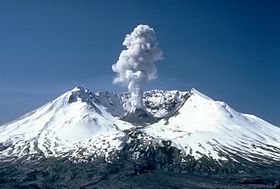 The local movie theater wants to increase ticket prices by 37% to keep up with rising costs.  The current price of a ticket is $8.  What will the new ticket price be after the 37% increase (to the nearest cent)?Danielle is trying to determine the amount after a 25% decrease.  She says that the only way to do this is to find 25% of the whole and then subtract it from the whole.  Gabby says that she could also just find 75% of the whole.  Who do you agree with and why?  Use a double number line to prove your claim.  Write as many expressions as you can to find the amount after a 25% decrease for any number.  	_______________________________________________________________________________________________________________________________________________________________________________________________________________________________________________________________________________________________________________________________________________________________________________________________________________________________________________________________________Name: ______________________________				Date: _______________________EXIT TICKETThe value of an investment decreased by 10%.  The original amount was $75.00.  What is the current value of the investment?The weight of a dolphin increased by 17% when it became pregnant.  What is the approximate pregnant weight of the dolphin if it was 278 lbs. before it became pregnant?  Round to the nearest tenth of a pound.Percent change _____________ or _____________ the wholeBachelor LevelMaster LevelStatementTrueFalseThe resulting value will be more than 39To find 39 increased by 78%,  you multiply 0.78 by 39To find 39 increased by 78%, you multiply 0.78 by 39 and add that value to 2939 increased by 78% is 28.0839 increased by 78% is 69.42Bachelor LevelMaster LevelPhD LevelSelf-assessmentI mastered the learning objective today.I am almost there. Need more practice and feedback.Teacher feedbackYou mastered the learning objective today.You are almost there. You need more practice and feedback.